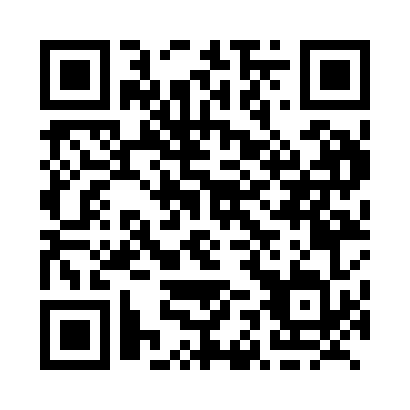 Prayer times for Teslin, Yukon, CanadaMon 1 Jul 2024 - Wed 31 Jul 2024High Latitude Method: Angle Based RulePrayer Calculation Method: Islamic Society of North AmericaAsar Calculation Method: HanafiPrayer times provided by https://www.salahtimes.comDateDayFajrSunriseDhuhrAsrMaghribIsha1Mon3:134:321:557:5411:1712:362Tue3:144:331:557:5411:1612:363Wed3:154:351:557:5411:1512:354Thu3:164:361:557:5311:1412:355Fri3:164:371:567:5311:1312:346Sat3:174:391:567:5211:1212:347Sun3:184:401:567:5211:1112:338Mon3:194:421:567:5211:0912:339Tue3:204:441:567:5111:0812:3210Wed3:214:451:567:5011:0712:3111Thu3:224:471:577:5011:0512:3112Fri3:234:491:577:4911:0312:3013Sat3:244:511:577:4811:0212:2914Sun3:254:531:577:4811:0012:2815Mon3:264:551:577:4710:5812:2716Tue3:274:571:577:4610:5612:2617Wed3:284:591:577:4510:5412:2618Thu3:295:011:577:4410:5312:2519Fri3:305:031:577:4310:5112:2420Sat3:315:051:577:4210:4812:2321Sun3:325:071:577:4110:4612:2222Mon3:335:091:577:4010:4412:2123Tue3:345:121:577:3910:4212:1924Wed3:355:141:577:3810:4012:1825Thu3:375:161:577:3710:3812:1726Fri3:385:191:577:3610:3512:1627Sat3:395:211:577:3510:3312:1528Sun3:405:231:577:3310:3012:1429Mon3:415:251:577:3210:2812:1230Tue3:425:281:577:3110:2612:1131Wed3:435:301:577:2910:2312:10